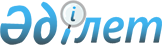 Мүгедектерді жұмыспен қамтуға жәрдемдесу жөніндегі қосымша шаралар туралы
					
			Күшін жойған
			
			
		
					Ақтөбе облысы Шалқар аудандық әкімдігінің 2010 жылғы 2 ақпандағы N 64 қаулысы. Ақтөбе облысының Шалқар аудандық әділет басқармасында 2010 жылдың 17 наурызда N 3-13-126 тіркелді. Күші жойылды - Ақтөбе облысы Шалқар аудандық әкімдігінің 2011 жылғы 4 қаңтардағы № 4 қаулысымен.
      Ескерту. Күші жойылды - Ақтөбе облысы Шалқар аудандық әкімдігінің 2011.01.04 № 4 Қаулысымен.
      Қазакстан Республикасының 2001 жылғы 23 каңтарлағы N 148 "Қазақстан Республикасындағы жергілікті мемлекеттік басқару және өзін-өзі басқару туралы" Заңынын 31 бабы 1-тармағының 13-тармакшасына, Қазақстан Республикасының 2005 жылғы 13 сәуірдегі N 39 "Қазақстан Республикасында мүгедектерді әлеумтік корғау туралы" Заңы 31 бабының 1 және 3 тармақтарына, Қазақстан Республикасының 2001 жылғы 23 каңтардағы N 149 "Халықты жұмыспен камту туралы" Заңы 7 бабының 5-2, 5-3,5-4 тармактарына сәйксс аудан әкімдігі ҚАУЛЫ ЕТЕДІ:
      1. Шалқар ауданы бойынша 2010 жылы жұмыс орындарының жалпы санының үш пайызы мөлшеріңде мүгедектер үшін жұмыс орындарынын квотасы белгіленсін.
      2. Белгіленген квотаға сәйксс мүгедектерді жұмыска орналатыру ауданының жұмыспен қамту және әлеуметтік бағдарламалар бөлімінің (И.Ерішов) жолдамасы аркылы жүктелсін.
      3. Осы қаулының орындалуын бақылау аудан әкімінін орынбасары З.Ж.Жұмабаеваға жүктелсін.
      4. Осы қаулы ресми жарияланғаннан кейін он күнтізбелік күн өткен соң колданысқа енгізіледі.
					© 2012. Қазақстан Республикасы Әділет министрлігінің «Қазақстан Республикасының Заңнама және құқықтық ақпарат институты» ШЖҚ РМК
				
      Аудан әкімі 

Р.Сыдыков
